SERVIÇO PÚBLICO FEDERAL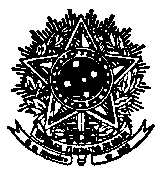 MINISTÉRIO DA EDUCAÇÃOUNIVERSIDADE FEDERAL DE SANTA CATARINASECRETARIA DE EDUCAÇÃO A DISTÂNCIAUNIVERSIDADE ABERTA DO BRASILTELEFONE: (48) 3721-8731 – FAX: (48) 3721-6353 – ead@ead.ufsc.brEDITAL N° 013/SEAD/UFSC/2018 O Secretário de Educação a Distância torna público Resultado Final da CHAMADA PÚBLICA 13/2018, com o objetivo de selecionar bolsistas UAB/CAPES, na função de Professores Formadores, que atuarão nas disciplinas “LLV9222 – Literatura Brasileira II” e “LLV9323 – Literatura de Expressão Portuguesa III”, no curso de Letras Português a Distância.Florianópolis, 14 de novembro de 2018.Prof. Fernando Alvaro Ostuni GauthierSecretário de Educação a DistânciaPortaria nº 1870/2018/GRNomeResultado na 1ª EtapaResultado na 2ª EtapaResultado FinalColocaçãoJair Zandoná1427.341.31Anderson da Costa1526412Andressa Da Costa Farias1225.337.33